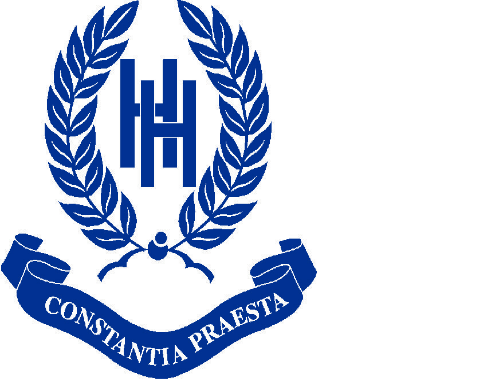 HOLMEWOOD HOUSE SCHOOLBarrow Lane, Langton Green, Tunbridge Wells, Kent, TN3 0EBTelephone: 01892 860000   Website: www.holmewoodhouse.co.uk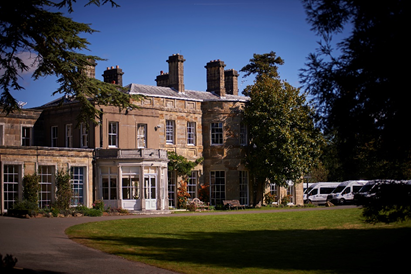 EYFS Teaching AssistantAbout Holmewood House SchoolHolmewood House is a prestigious independent Prep School of 440+ pupils aged 3-13 years, set amidst 30 acres of the most beautiful Kent countryside, just outside Tunbridge Wells. The School is a happy and supportive working environment, where we pride ourselves on the exceptional provision for our pupils and staff in all areas. Holmewood House provides a broad, well-balanced curriculum with outstanding teachers in what is very much a family school where the positive relationships between the teachers and children allows staff to get to know and understand the individual needs of each and every child. They foster their talents and nurture their growth through a challenging and exciting curriculum.The school wholeheartedly believes that emotional and social well-being, self-esteem, happiness and confidence are of prime importance and are in themselves inextricably linked to academic progress. Staff are excited by the curiosity and thirst for learning that each child, regardless of their ability, naturally displays. They work hard to allow each child to ask why, to query and to have the time to develop their thoughts into fresh discoveries and innovations and, in doing so, overcome the challenges faced. The end result is the celebration of learning – a reward in its own right!The wonderful environment and outstanding facilities provide a strong framework upon which the ethos of ‘allowing children to be children’ can be achieved. Childhood is full of exciting new experiences which, parents and teachers relive, through the eyes and laughter of the children.The relationship between home and school is of fundamental importance in ensuring every child is surrounded by the love, care and guidance which they require as they make their way through their educational journey. In short, the partnership allows the children to enjoy the most important journey of all: childhood.Commitment to safeguardingHolmewood House is committed to promoting and safeguarding the welfare of children and all staff, volunteers and other third parties are expected to share this commitment. The school adopts a rigorous safer recruitment process which is adhered to in the appointment of all new members of staff. As part of the safer recruitment process, all applicants must be willing to undergo child protection screening appropriate to the post including, but not limited to, checks with past employers and an enhanced Disclosure and Barring Service (DBS) check.The roleThis full-time position offers the opportunity to join our strong and successful Pre-Prep Teaching Assistant team and work alongside enthusiastic and dynamic colleagues. You will be required to ensure all children have the opportunity to engage in the EYFS curriculum according to the school’s requirements. Within the school day it is fundamental that you facilitate opportunities for children to experience successful learning of knowledge and abilities, including ‘soft’ skills. The ideal candidate will be passionate about education and will have an ability to connect with pupils to create positive and trusting relationships. We are looking for an individual who will uphold the school’s key three values; Aspiration, Self-belief and Kindness. Experience and a passion for outdoor education would be beneficial. Holmewood House Pre-Prep is a co-educational, comprising of an Early Years department and Key Stage 1 department. Our Early Years department comprises of A Pre-Nursery for rising 3s, a Nursery for 3 to 4s and three Reception forms. In Key Stage 1, there are three Year 1 forms and three Year 2 forms. We are a mixed ability school and pride ourselves on developing each child to their full potential, both academically and socially. More details of our school can be found on our website: www.holmewoodhouse.co.uk This role reports to the Head of Holmewood House Pre Prep.Key responsibilitiesTo carry out the duties of a Teaching Assistant as circumstances may require and in accordance with the school's policies under the direction of the Head of Holmewood House Pre-Prep. To be considered for this role candidates must hold a recognised childcare qualification; NVQ 3 equivalent or higher.Teaching and learning To assist in the educational and social development of pupils under the direction of the Form Teacher, Head of Learning Strategies, Head of EYFS, Head of Pre-Prep and Head teacher of Holmewood HouseTo endeavour to give every child the opportunity to reach their potential and meet high expectationsTo share the responsibility for pastoral care of the children To attend relevant staff meetings and participate in Continuing Professional Development (CPD) as identified in appraisal and annual reviews To assist with cover for absent colleagues as directed by the Head of Pre-Prep and Head of EYFSTo promote good relationships between staff and parents To establish and maintain a positive regard towards pupils To fulfil the role of Teaching Assistant and contribute to the monitoring and the needs of the children, including making observations on Tapestry (EYFS only)To keep abreast of current issues and attend training as necessary Ensure your working practices are appropriate to meet ISI standards and requirements To deliver intervention booster lessons or lead phonics groups when requiredOther requirements To contribute to the corporate life of the school through effective participation in meetings and management systems necessary to coordinate the management of the schoolTo take part in marketing and liaison activities such as Open Evenings, Parents Evenings, Review days and events with partner schoolsTo take responsibility for own professional development and duties in relation to school policies and practicesTo assist with the organisation of school trips and attend trips where required To engage in the School appraisal systemTo liaise effectively with parents and governorsAttend any required out of working hours activities e.g. training, staff meetings, parent eveningsTo undertake After School Care duties or clubs as required To undertake any duties or tasks as reasonably requested by the Headteacher of the Pre-Prep or the Head of Holmewood HousePerson specificationTo work effectively as part of a team and be able to reflect on advice and suggestions made by colleagues and ensure sharing and effective usage of resources to the benefit of the school, department and pupilsTo work under the direction of colleagues, as required across the schoolBe pro-active and use own initiative where requiredTo display positive and professional communication skills with both staff and pupilsTo be a positive role model towards the Holmewood House communityTo support the aims, ethos and values of Holmewood House The ability to inspire, motivate and support pupils and colleaguesTo keep up to date with all Holmewood House policies and the Holmewood House Handbook To set a good example in terms of punctuality and attendance To be flexible in approach and support colleagues as requiredBe able to exercise discretion and confidentiality at all timesBuild positive rapport with pupils and personal warmth to gain the confidence of pupils staff and parents To respect confidentiality within the Pre-Prep and the Holmewood House communityWhilst every effort has been made to outline the main duties, responsibilities and requirements of the post, the list is not exhaustive. Employees will be expected to comply with any reasonable request from their direct line manager or other members of the management/leadership team to undertake work of a similar level that is not specified in this job description. It is understood that areas of responsibility are from time to time subject to review and change in light of the changing needs of the school environment and the professional development of the staff. This job description may therefore be amended from time to time. SalaryThe salary will be set at Qualified Classroom Assistant scale point 1 - £17,770 Pension & School BenefitsThe successful candidate will be offered a range of benefits including a generous employer contributory pension, free parking, term-time working and free lunch/refreshments.Hours of workFull Time, whilst the school is in session plus any additional Inset and staff training days.Start dateJanuary 2022OfferThe successful applicant will be offered the role subject to the satisfactory completion of a number of background checks including but not limited to; an enhanced DBS check, the taking up and verification of references, the verification of career history and fitness to undertake the role. SafeguardingAll staff have a responsibility for promoting and safeguarding the welfare of children with whom they come into contact and are required to adhere to and ensure compliance with the School’s Safeguarding policies at all times. ApplicationIf you wish to be considered for this role, please complete an application form, which can be found on our website at:Holmewood House Job Opportunities and email to: admin@holmewoodhouse.co.uk
The closing date for applications is Wednesday 15th December 2021, however, interviews for short-listed candidates may take place prior to the closing date. If you would like more information on the role or require a hard copy application form please contact the admin team: admin@holmewoodhouse.co.uk or the Head of Pre Prep, Laura Readman via email to lreadman@holmewoodhouse.co.uk or via telephone: 01892 860000.